Propozycje działań i aktywności dla dzieci 3 – letnich (gr. I i II)Wtorek – 02.06.20 r.Temat kompleksowy: „DZIEŃ DZIECKA”Temat dnia: „CO LUBISZ?”Cele:Dziecko:reaguje na umowne sygnały słowne i dźwiękowe;rozwija sprawność ruchową;z uwagą słucha utwory z dziecięcej literatury; wypowiada się na dany temat;utrwala zabawy poznane w ciągu roku;rozwija improwizację ruchową do muzyki;utrwala wcześniej poznane piosenki;ilustruje ruchem treść piosenek;poszerza doświadczenia konstrukcyjne;utrwala nazwy kolorów;z uwagą obserwuje działania rodzica.„Księżniczki i rycerze” – zabawa ruchowa przy muzyce.Rodzic odtwarza nagranie dowolnej muzyki szybkiej i wolnej. Tuż przed muzyką wolną wydaje polecenie: Teraz idą dzielni rycerze – dzieci wstają  i maszerują, a przed muzyką szybką mówi: Księżniczki biegną na paluszkach – dzieci wstają i biegają na palcach. Zabawę można powtórzyć kilkakrotnie.„Przyjaciel” – słuchanie wiersza Marii Terlikowskiej.PrzyjacielJak miło misia wziąć do ręki!Jest taki ciepły, taki miękki.Miś lubi wszystko, co i wy:Śmieszne mruczanki, bajki, gry.A z kim wieczorem zasypiacie?Z misiem, bo to wasz przyjaciel!Rozmowa kierowana pytaniami:– O kim jest mowa w wierszu?– Dlaczego dzieci lubią misie?– Co lubi miś?– A co wy lubicie?„Wszystkie dzieci nasze są” – taniec do piosenki (dostępna na You Tube).Rodzic odtwarza piosenkę pt.: Wszystkie dzieci nasze są. Podczas zwrotek pokazuje różne figury taneczne: obroty wokół własnej osi, obroty w parach trzymających się za ręce, machanie obydwiema rękami w górze, półobroty z rękami na biodrach, kołysanie na boki, trzymanie się za ręce i kołysanie nimi w górę i w dół, itp. Podczas refrenu wszyscy klaszczą rytmicznie i na koniec wykonują gest „otwierania serca jak drzwi”.„Budujemy” – tworzenie budowli z klocków o różnym sposobie łączenia.Dzieci tworzą budowle z różnego rodzajów klocków, np. piętrzą wieże różnej wysokości, konstruują budowle o różnych kształtach, wykorzystują klocki w jednym kolorze lub korzystają z klocków kolorowych.„Ulubiony bohater” – zabawa naśladowcza.Dziecko siedzą na dywanie. Rodzic prosi, aby powiedziało, kto jest jego ulubionym bohaterem bajkowym, i spróbowało go naśladować. Następnie razem powtarzają gesty osoby prowadzącej. Dziecko może też zaśpiewać fragment piosenki z ulubionej bajki.Życzymy miłego dnia oraz wesołej zabawy Wychowawczynie z gr. I i IIDodatkowe materiały zamieszczone poniżej.„Jesteśmy dziećmi” – Śpiewające Brzdące – piosenki dla dzieciwww.youtube.com/watch?v=7K3_mSb1zRQ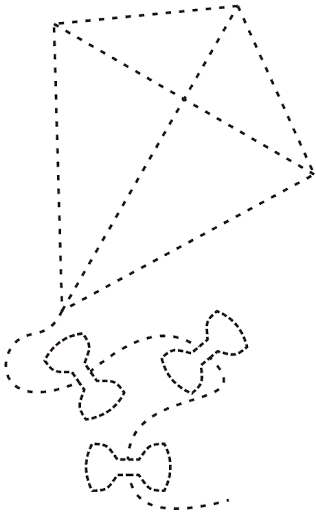 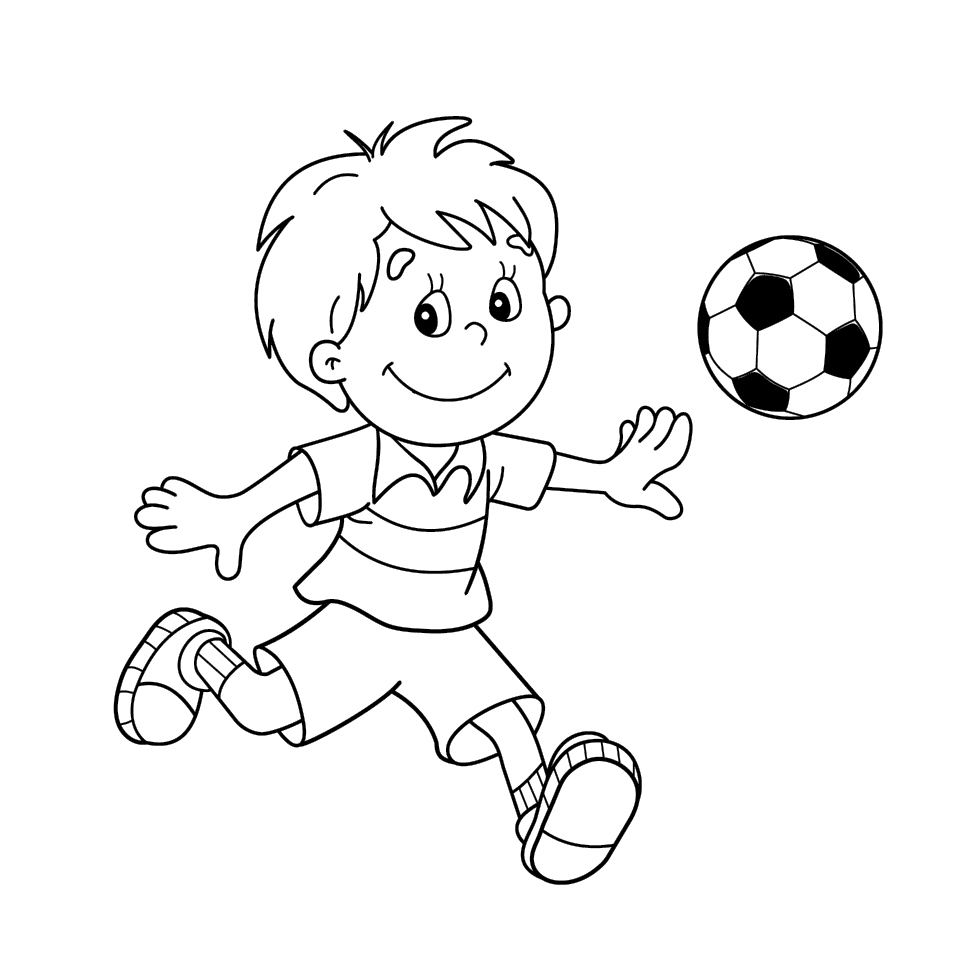 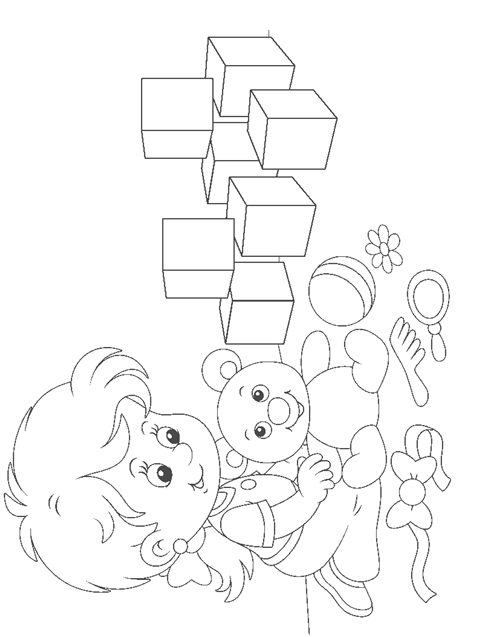 